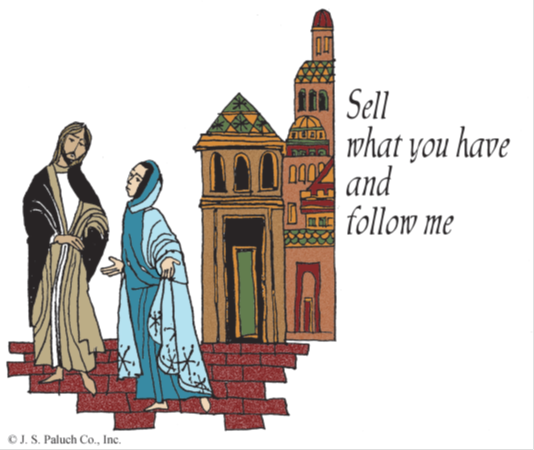 Twenty-eighth Sunday in Ordinary TimeOctober 11, 2015The word of God is living and effective,sharper than any two-edged sword.— Hebrews 4:12aSometimes we get the idea that having material wealth is a bad thing. We may convince ourselves that it is the poor who are favored. In today’s readings, we discover that material wealth alone does not keep us from discipleship. We will see that there are other gifts more important than material wealth, but even so, it is how we use our gifts that matters most.	Today’s scriptures point to the value of the gifts of wisdom, trusting in God, and letting our actions reflect the love of God from within. It is not gold that causes us to fall, but rather the desire for gold above all other things. From the readings in Wisdom and Hebrews, we find the source of God’s gifts in our lives. Wisdom is more valuable than worldly possessions. In Hebrews, we are challenged to look at our own values and admit honestly what controls our lives.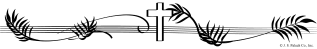 Question of the WeekWhat “scepters and thrones,” “riches and gems,” or “comeliness” come between me and a more selfless following of Christ?SPECIAL OBSERVANCES WEEKLY READINGS AND MASS INTENTIONS10/10 Saturday:  St. Ignatius of Antioch          Readings: Jl 4:12-21; Ps 97:1-2, 5-6, 11-12; 	            Lk 11:27-28          Mass Intention:                    5:00pm (M)  +Raul Berga                   5:00pm (AR)  +Gerda Schmitt                   7:00pm (AC) 10/11 Sunday: Twenty-eighth Sunday in Ordinary Time          Reading:  Wis 7:7-11; Ps 90:12-17; Heb 4:12-13; 	           Mk 10:17-30 [17-27]          Mass Intention:                      8:30 (M)  Christopher Stevenson  (SI)                     8:30 (C)  Seth Bakke (SI)                     10:00 (AR)   +Carl Schenewark                    10:15 (AC)  Intentions of the Parish10/12   Monday:              Readings:  Rom 1:1-7; Ps 98:1-4; Lk 11:29-32             Mass Intention:                  8:00am (AC) Monie Segale (SI)10/13   Tuesday:              Readings:  Rom 1:16-25; Ps 19:2-5; Lk 11:37-41            Mass Intention:                  8:00am (AC)  Cunningham Family (SI)10/14   Wednesday:  St. Callistus I            Readings:   Rom 2:1-11; Ps 62:2-3, 6-7, 9; Lk 11:42-46            Mass Intention:                   8:30am (M) +Grover Anderson10/15   Thursday: St. Teresa of Jesus            Readings:  Rom 3:21-30; Ps 130:1b-6ab; Lk 11:47-54            Mass Intention:                   8:00am (AC) Stacie Santella (SI)10/16   Friday: St. Hedwig; St. Margaret Mary Alacoque                 
            Readings: Jl 1:13-15; 2:1-2; Ps 9:2-3, 6, 16, 8-9; 	               Lk 11:15-26            Mass Intention:                   8:00am (AC) Jennie Gargotto (SI)10/17   Saturday:  St. Ignatius of Antioch                    Readings: Rom 4:13, 16-18; Ps 105:6-9, 42-43; 	             Lk 12:8-12            Mass Intention:                    5:00pm (M)  +Marge Benevento                   5:00pm (AR)  +Grover Anderson                   7:00pm (AC) 10/18   Sunday:             Reading:  Is 53:10-11; Ps 33:4-5, 18-20, 22; 	             Heb 4:14-16; Mk 10:35-45 [42-45]WEEKLY SCHEDULEMonday   1:00 - 3:00pm    St. Patrick’s Helping Hands Distribution,                             Angels Camp   4:00 - 5:30pm   Children’s Faith Formation, Murphys                             (Sept.-May)   5:00 - 6:30pm   High School Confirmation, Angels CampTuesday    8:30 -12:00pm St. Patrick’s Preschool, Angels Camp                           (Sept.–May)    9:00 -10:00am O.L.S. Helping Hands Distribution, AR   10:00 - 11:00am   Perpetual Novena, Arnold   10:00 - 1:00pm    Seniors Meeting, Angels CampWednesday   8:30 – 12:00pm   St. Patrick’s Preschool, Angels Camp                              (Sept.–May)   4:00 - 5:30pm   Children’s Faith Formation, K-8, Angels                             Camp (Sept.-May)   6:00 - 8:00pm   Youth Group, Angels Camp (2nd and 4th)Thursday   8:30 -12:00pm   St. Patrick’s Preschool, Angels Camp                             (Sept.–May)MONTHLY PARISH ACTIVITIESAngels Altar Society:  2nd Monday, 10am, Library,        Angels Camp   
Arnold Women’s Club:  1st Friday after 11am        Rosary, Arnold HallArnold Men’s Club:  4th Thursday, 7pm Arnold BINGO:  3rd Saturday, 2pm Angels Camp HallFINANCE COUNCIL:   4th Friday, 5:00pm, Parish OfficeFIRST SATURDAY MASS:   9am Chapel Angels CampItalian Catholic FEDERATION:  4th Sunday after         10:15am Mass Angels Camp HallLay Carmelites:   1st Saturday, 9am Chapel, Angels        Camp. Our Lady of the Most Blessed Sacrament Lay        Carmelite Community meets each month immediately        following Mass.Liturgy Board:  1st Monday, 6:00pm Angels Camp        ClassroomMurphys Altar Society:   2nd Thursday 10am        Murphys HallMurphys Men’s Club:  2nd Thurs 5pm Murphys Hall                         Parish Council:  2nd Monday, 6pm Angels Camp HallST. PATRICK’S Angels CAMP/Murphys Helping        Hands:  1st Monday 11:00am Helping Hands Bldg.        Angels CampSt. Patrick’s Preschool Parents Advisory          MEETING: 2nd Wednesday 12:00pm Confirmation Room,        Angels Camp 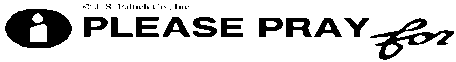 Don & Linda Adams, Michelle Tsutsui, Hamid Rharbi, Danica Woodbury, Joshua Hegal, Ann Perez, Donelia Dooley, Jim Nathan, Jaylin Fluter, Jerry Shacklett, Julie Diedrick, Sun Starr, Jim Ramsayer, Sally Krier, Joe Symkowick, Michelle & Dave Elam, Cecilia Hegel, Amelia Orlonzit, Josepha Maza, Trevor Stotka, Sondra Clifford, Timothy Dahl, Anne Adams Helms, Lisa Lee, Sandra Juarez, Pat Stuth, L. J. Ybarra, Baby Alli Ybarra, Sam Marshall, Ellen Wiederlight, Cheyenne Jones, Theone Innes, Karan Newman, Alan Corell, Joel Rivera, Taylor Lowell, Tim Murray, Vernon Ratkovich, Jerry Hayner, Stephanie Dunn, Paul Mulvey, Randy McNurlin, Aurelia Meier, Amanda Soukup, Michelle Baker, Dave Finn, Karin Evans, Theresa Cummins, Peggy Rourke-Nichols, Siri Porovich, Leann Murray, Judy Robles, Fr. Lane Akiona, Chet & Lila Jaroch, Patty Chesnut, Norman Boydston, The Koval Family, Ben Quick, John Wade, Clell & Mary Grimes, Louise Larro, Mike Larro, Russ Wise,  Michael Abeyta, Robbie Petterson, Mercedes Silvera, Eric Parker, Misha Larro, Kristine Camozzi, Peter Bailey, Bev Fernandez,  Karl Christensen,  Mary Frances Kelly, Azlyn Gates, Baby Jack Setzer, Velma Laver, David Wells, Justin Bates, Sonny Abalos, Al Arieta,  Pam Alvey, Flo Vlnaty, Josh Kavanagh, Troy Williams, Aleida Robinson, Roman Maldonado, Jean Marie Peters, Grover M. Inks,  Bradley J. Howard, Kelly Bloom, Nolan Hicks, Yvonne Porcella, Joshua and Colin Muilenburg, Rita Delisle and  individuals on 12-step programs.(Notify the Parish Office of any Prayer Listchanges – deaths, return to good health, etc.)CFF REGISTRATION FORMS 2015-2016 Please pick up next year’s registration in the back of the church.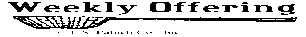 10/4/15      Last Sunday’s CollectionsSunday Collections                         $ 10,154Respect Life                                    $   1,321Helping Hands                 	        $      207	Spanish Special                               $      342World Mission                                $        50Online                                             $      295Weekly Total Collections               $ 12,369Thank you for your generosity!!      Pastor’s Note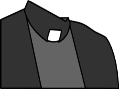 28th Sunday in Ordinary TimeOctober 11, 2015 Yr. BThe readings today tell us about our attitudes towards riches. The writings of Deuteronomy and Wisdom tell us that those who obey God’s commandments will be rewarded with prosperity.Jesus’ response after the rich young man left was in disappointed surprise, sad that the young man He saw with love, preferred wealth or riches rather than the kingdom of God.This message about riches and wealth has been throughout Jesus’ teachings in Mt. 6:21 when Jesus said, “Where your treasure is there will your heart be.” Anyone of us can be led astray by wealth, however much we may have or not have if we lose our focus on God’s kingdom.In Mark 4:19 on the parable of the seed Jesus compared this to those “who hear the word, but the cares of the world, the lure of wealth and the desire for other things come in and choke the word and it yields nothing.”Our first reading reminds us that there are more precious things in life than having big stashes of wealth.Wisdom tells us that all gold is a little sand and before her, the silver is to be accounted mire like mud. This is similar to Plato’s teaching in the Republic that true riches come with a good and prudent life rather than from the counterfeit treasures of gold.Jesus says, “How hard it is for those who have wealth to enter the kingdom of God.” It is not possible for man but it is possible with God. Good point for reflection this weekend. God bless you.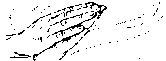 OCTOBER2nd Collections             October 11           Maint. & Repair             October 18           World Mission             October 25           Helping HandsPlease give generously!!TREASURES FROM OUR TRADITION	How did the church dealt with “daily sins” in the first five centuries? As devout and observant as they were, our early fathers and mothers in faith could not have been all that different from us. Maybe they looked the other way when the grocer threw an extra fig in the shopping basket, or had a wandering eye for the widow next door, or had a taste for too much ale, or didn’t let the truth get in the way of a good story. First of all, there was the Eucharist. The words are familiar: “This is the cup of my blood, poured out for the forgiveness of sin.” Especially by participating in Communion from the cup, forgiveness was achieved. Eucharist was, and remains, the sacrament of reconciliation par excellence, the sign and source of unity with Christ.	There were other helps along the way: “fraternal” correction, or the course corrections we offer one another in love, prayer, fasting, works of mercy. St. Augustine listed endurance of suffering, forgiveness of insults, and added the praying of the Lord’s Prayer in the liturgy. He felt that the public praying of the Our Father on Sunday and its daily use in private prayer was an essential remedy and the reason why everyone was not a candidate for canonical penance. Inherited from Augustine’s practice, the Lord’s Prayer in our Communion Rite still has the same purpose, preparing us for receiving and becoming the Body of Christ.PARISH  HELP  INFORMATIONwww.CatholicsComeHome.org *Helping Hands Angels Camp (Food & Clothing)   Monday   1:00-3:00pm*Helping Hands Arnold(Food & Clothing)  Tuesday  9:00-10:00am*Diocesan Respect Life Office   209-465-5433*Catholic Charities 24-hr Friendship Line   1-800-971-0016 *Natural Family Planning   www.CCLI.org*www.HopeAfterAbortion.com*Crisis Pregnancy Helpline  1-888-4-OPTIONS *Door of Hope    Crisis Pregnancy Helpline      754-5100*Foothill Pregnancy Center     536-9262   *Common Grounds Senior Services (Meals on Wheels)     223-3015Lay CarmelitesSt. Patrick’s Lay Carmelites meet the 1st Saturday of each month after the 9:00am Mass. If anyone is interested in becoming a Lay Carmelite, please contact Ann Kelly at 728-3576 or Marilyn Hicks at 728-3549 “Seventh Annual Nativity Tea”Presented by Our Lady of the Sierra Women’s Club.Sample a variety of sandwiches, teas, and cookies.Learn about “Mary’s Story”.View a display of nativities from around the world.Saturday, November 7th, l:00 p.m., in Johnston Hall, OLS, Arnold.Tickets: Adults - $15.00; Children and Grandchildren - $5.00!*** Due to popular demand and limited seating, reservations are required ***For information, call Ramona Green at 795-5833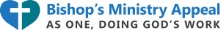 Thank You for all those who have contributed to our Bishops Ministry Appeal 2015.Contributions will be updated when we receive our report from the Diocese. Thank you!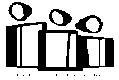 Perpetual CandleHonor your loved one by having a candle lit 24 hours a day for 365 days a year at St. Patrick’s in Angels Camp. Pick up an application at the back of Church or call the Parish Office for more information about Perpetual Candles.($150.00 1st year--$100.00 each additional year)Altar Server TrainingAnyone who wants to serve is welcome to join us on the first Saturday of each month from 9:00am to 11:30am in the Angels Camp Church. The time will be spent at Mass, Confession and training.Retrouvaille – Marriage Recovery Is your marriage in trouble – miserable - dead?  Would you like it to come alive? Rediscover each other. Retrouvaille can give you those communication skills so that you can relate to each other on a new emotional and mature plane. The next Weekend is in Sacramento, October 9-11, 2015. Call  (800) 470-2230 or visit     http://www.helpourmarriage.comAn Autumn Message About Child Protection     Autumn means back to school for children and back to work for those who have been on vacation. Amidst the hustle and bustle of this season, let us all keep sight of the importance of keeping our children and young people safe from danger. Training requirements to safeguard children have been established in parishes throughout the Diocese of Stockton. These training requirements help ensure that all children and youth experience a safe environment in all parish activities and events.
     The Diocese of Stockton mandates that all people who work with children and youth in our parishes and schools must undergo child abuse prevention training through the guidelines established by the United States Conference of Catholic Bishops. This training includes being fingerprinted, background checked and completing an on-line training course entitled Shield the Vulnerable. If you are planning on helping or assisting in your child’s school, you are required to complete this training.   For training information, contact your local parish/school Safe Environment Coordinator.  For particular help and questions you may call: Linda Dillen, Manager of Benefits & Safe Environment for the Diocese of Stockton, at (209) 466-0636.Marriage EncounterMARRIED COUPLES- Are you willing to spend a few minutes to find out about an experience that can make your good marriage even better? The next Marriage Encounter Weekends are: Feb 12-14, 2016  in Modesto, CA.  Early registration is highly recommended.  For more information visit our website at: http://www.stocktonwwme.org or contact: John & Angelicaat: applications@stocktonwwme.org or   209-691-0603.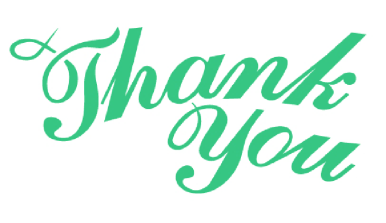 We would like to thank the Family ofStephen & Susan Ten Eyckfor their generous donation to our Parish. Greatly Appreciated!Pastor Rev. Fr. Rolando PetronioMissal SponsorshipOur annual Missal Sponsorship drive is here. Please pick up a form at the back of the Church